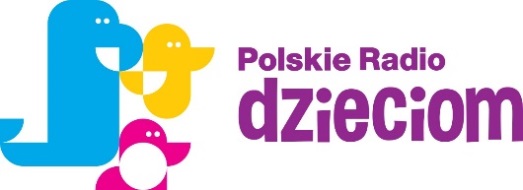  Warszawa, 8 listopada 2021 r.
Informacja prasowaSTARTUJE „GWIAZDKOPISANIE” – ŚWIĄTECZNY KONKURS LITERACKO-PLASTYCZNY POLSKIEGO RADIA DZIECIOM Polskie Radio Dzieciom ogłasza czwartą edycję rodzinnego konkursu literacko – plastycznego na najpiękniejsze świąteczne wspomnienia. Opowiadania, listy, kartki z pamiętnika, wiersze oraz komiksy ocenią popularni autorzy książek dla dzieci i młodzieży: Justyna Bednarek i Grzegorz Kasdepke, ceniony twórca literatury dla dzieci, rysownik i autor komiksów Tomasz Samojlik oraz dziennikarka Polskiego Radia Dzieciom Martyna Chuderska. Konkurs został objęty honorowym patronatem Ministra Edukacji i Nauki.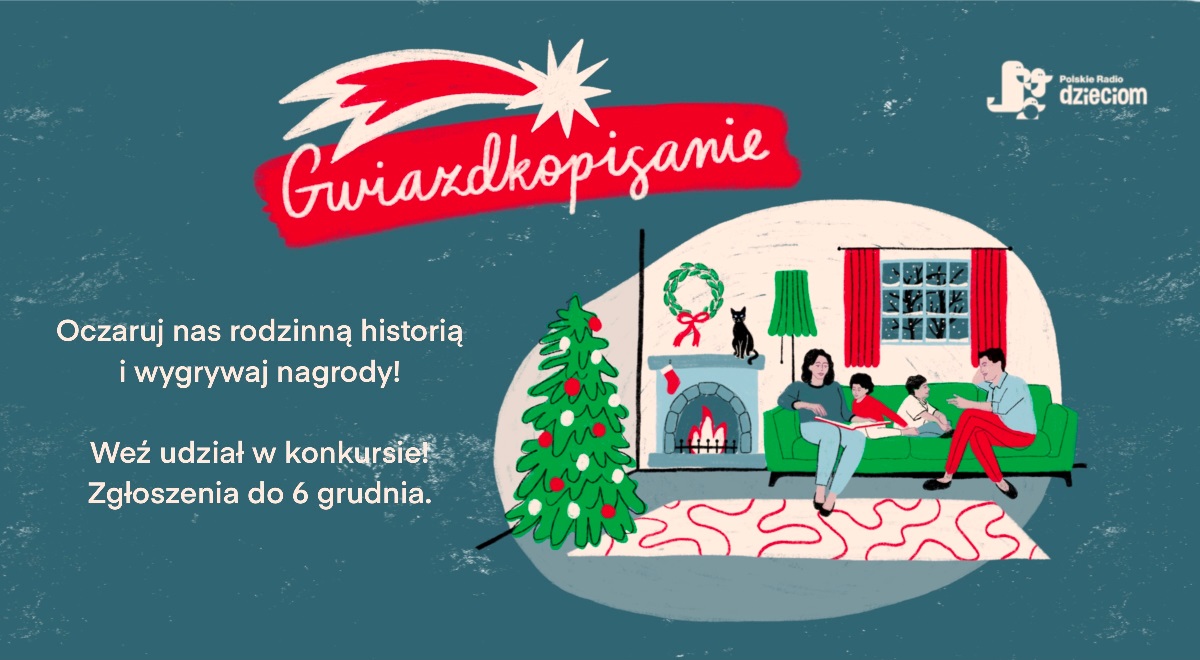 „Gwiazdkopisanie” jest konkursem, który inspiruje do działań twórczych łączących różne dziedziny sztuki, zachęca do przywoływania wspomnień i historii rodzinnych, pomaga pogłębiać relacje rodzinne oraz uczy szacunku dla tradycji i historii. Ten konkurs sprawia, że rodzinne historie stają się jeszcze bardziej wyjątkowe.Praca konkursowa może być napisana w dowolnej formie literackiej: poetyckiej lub prozatorskiej - opowiadanie, list, kartka z pamiętnika, wiersz lub w formie komiksu – rysunek, malarstwo, grafika komputerowa.Świąteczne historie ocenią popularni autorzy książek dla dzieci i młodzieży: Justyna Bednarek i Grzegorz Kasdepke, ceniony twórca literatury dla dzieci, rysownik i autor komiksów Tomasz Samojlik oraz Martyna Chuderska – dziennikarka Polskiego Radia dzieciom, jurorka konkursów literackich. - Już po raz czwarty zapraszamy wszystkich naszych słuchaczy do najbardziej rodzinnego konkursu w Polskim Radiu i nie tylko. Czekamy na Wasze najweselsze, najbardziej wzruszające, najśmieszniejsze i najbardziej szalone wspomnienia związane  z Bożym Narodzeniem – mówi Justyna Bednarek. Filmiki jurorów, adresowane do uczestników konkursu, odnaleźć można na stronie gwiadkopisanie.polskieradio.pl.Na autorów najciekawszych historii czekają cenne nagrody: zestawy multimedialne, radioodbiorniki DAB+ i rodzinne gry planszowe. Ponadto prace konkursowe zostaną zaprezentowane na stronie internetowej konkursu w formie książki elektronicznej oraz w wybranej audycji Polskiego Radia Dzieciom.Aby wziąć udział w Konkursie należy przesłać do 6 grudnia elektroniczną wersję prac w formie pliku przez formularz zgłoszeniowy na stronie: gwiadkopisanie.polskieradio.pl. Udział w konkursie oznacza akceptację regulaminu. Zwycięzcy konkursu ogłoszeni zostaną w niedzielę 19 grudnia w audycji „Kulturoteka” na antenie Polskiego Radia Dzieciom (godz. 17.00-19.00).Ach, jak przyjemnie jest, gdy jest Gwiazdka! Właściwie szkoda, że nie bywa ona trochę częściej.Astrid Lindgren, „Dzieci z Bullerbyn”Grafika do pobraniaAnimacja do obejrzeniaWięcej informacji gwiadkopisanie.polskieradio.pl.***Przypominamy, że Polskie Radio Dzieciom to całodobowe  radio dla dzieci i dla rodziców. Każdego tygodnia stacja emituje ponad 130 premierowych audycji w tym m.in. audycje edukacyjne, podróżnicze, kulturalne i rozrywkowe oraz bajki, słuchowiska i podcasty. W audycjach usłyszeć można znane i lubiane piosenki dla dzieci. Dziennikarze Polskiego Radia Dzieciom za pośrednictwem mediów społecznościowych angażują słuchaczy do aktywnego udziału w audycjach oraz zachęcają do wspólnej zabawy w licznych konkursach i zagadkach. Wszystkie audycje Polskiego Radia Dzieciom są źródłem wszechstronnej wiedzy, rozwijają w dzieciach wrażliwość na dźwięki i są bezpieczne – chronią najmłodszych przed niechcianymi bodźcami i informacjami, ponieważ stacja nie emituje żadnych reklam! Więcej informacjiJustyna SzczurkoPolskie Radio S.A.   •   Agencja Promocjijustyna.szczurko@polskieradio.plwww.polskieradio.pl  